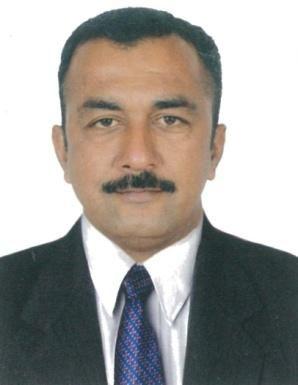 HIMANSHU E-mail ​:-​ himanshu-394534@2freemail.com 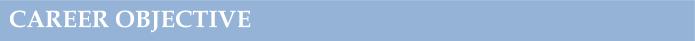 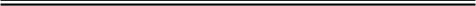 To work in a position where I will increase gains in profit performance, revenue growth and market share by using my expertise and skills in business management & entrepreneurial drive and also seeking challenging assignment in sales & marketing operation, business development and channel management in banking, telecom or consumer durable industry and fact.Core CompetenciesSales & service operationsDistribution / channel managementTeam managementComputing skillsI.   Entrepreneur - Ahmedabad (From 2017)II.   Pilot Sales Executive : north Gujarat composing of one district for 7 years.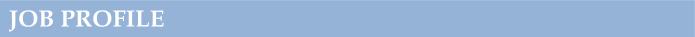 Roles and Responsibility :-Drive sale initiatives & achieve desired targets with overall responsibility of ROI.Map and analyses business potential, identify new profitable product and product lines.Identify and explore new markets & top profitable business opportunities.Develop and sustain the existing network and effectively manage the supply chain.Expand the dealer infrastructure and appoint new partners in untapped markets.Evaluate performance & monitor distributor sales and marketing activities.Handle distribution and depot accounting.I know brand channel penetration in my covering all areas.Motivate, mentor, guide and monitor distributors to achieve goals.Impart training to new distributors and create awareness on product.Display the sales and marketing activities plan for front liners with target setting and reviewing measures.Sales Executive :-​ Ahmedabad (India) Ltd foryears.Roles and Responsibility :-Built relationship with distributors and monitor the network of stockiest.Increase the Nestle sales.To achieve the given target of sale.To make growth increase every month.To display the Nestle product in a creative way to increase the sales of respective Nestle product.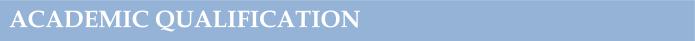 B.Com from Gujarat University - India.Having good knowledge of M S Office.Good ability and skill to create awareness of respective product.W D S SystemAny desk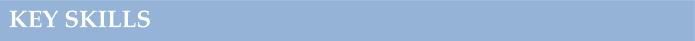 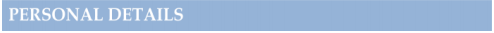 Date of Birth		: 13/ Aug/ 1977Sex				: MaleMarital Status		: MarriedLanguages Known	: English, Hindi, GujaratiHobbies			: Driving, Travelling, ReadingDeclaration:-I solemnly declare that the all the above information is correct to the best of my knowledge and belief.​Himanshu 